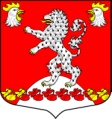 СОВЕТ ДЕПУТАТОВМУНИЦИПАЛЬНОГО ОБРАЗОВАНИЯРУССКО-ВЫСОЦКОЕ СЕЛЬСКОЕ ПОСЕЛЕНИЕМУНИЦИПАЛЬНОГО ОБРАЗОВАНИЯЛОМОНОСОВСКИЙ МУНИЦИПАЛЬНЫЙ РАЙОНЛЕНИНГРАДСКОЙ ОБЛАСТИтретьего созыва                                   Р Е Ш Е Н И Еот 26.04.2018 года                                                                                                           № 14Об утверждении размера платы за содержание жилого помещения в многоквартирных домахна территории МО Русско-Высоцкое сельское поселениеНа основании обращения ООО «Жилкомгарант ЛР» от 25.04.2018 г. вх. № 632, в связи с увеличением составляющей платы за вывоз и размещение ТКО, руководствуясь частью 4 ст. 158  Жилищногокодекса Российской Федерации, Федеральным законом от 06.10.2003 № 131-ФЗ «Об общих принципах организации местного самоуправления в Российской Федерации», Совет депутатов муниципального образования Русско-Высоцкое сельское поселениеРЕШИЛ:1. Установить размер платы за содержание жилого помещения для собственников помещений в многоквартирных домах на территории МО Русско-Высоцкое сельское поселение, которые на общих собраниях собственников жилых помещений не приняли решение об установлении размера платы за содержание жилого помещения, согласно Приложению 1.2. Указанный в Приложении 1 к настоящему решению размер платы за содержание жилого помещения применяется для нанимателей жилых помещений по договорам социального найма жилых помещений жилищного фонда на территории МО Русско-Высоцкое сельское поселение.3. Разместить настоящее решение на официальном сайте муниципального образования Русско-Высоцкое сельское поселение по адресу в сети Интернет: www.russko-vys.ru.4. Настоящее решение вступает в силу с 01.05.2018г. не позднее чем за 30 календарных дней до дня представления собственникам и нанимателям помещений в многоквартирном доме платежных документов, на основании которых будет вноситься плата за жилое помещение.Глава МО Русско-Высоцкое сельское поселение                                                                                                              Л.И. Волкова   Приложение  1к решению Совета депутатовМО Русско-Высоцкое сельское поселениеот 26.04.2018 № 14Размер платы за содержание жилого помещения в многоквартирных домах на территории МО Русско-Высоцкое сельское поселениеАдрес  многоквартирного домаАдрес  многоквартирного домаРазмер платы за содержание жилого помещения, руб.за 1 кв. м. общей площади помещения в месяцРазмер платы за содержание жилого помещения, руб.за 1 кв. м. общей площади помещения в месяцАдрес  многоквартирного домаАдрес  многоквартирного домас 01.05.2018 годас 01.05.2018 года№1 с. Русско-Высоцкое№1 с. Русско-Высоцкое20,4120,41№2 с. Русско-Высоцкое№2 с. Русско-Высоцкое20,4120,41№5 с. Русско-Высоцкое№5 с. Русско-Высоцкое20,4120,41№6 с. Русско-Высоцкое№6 с. Русско-Высоцкое2121№7 с. Русско-Высоцкое№7 с. Русско-Высоцкое2121№8 с. Русско-Высоцкое№8 с. Русско-Высоцкое2121№9 с. Русско-Высоцкое№9 с. Русско-Высоцкое20,4120,41№10 с. Русско-Высоцкое№10 с. Русско-Высоцкое20,4120,41№11 с. Русско-Высоцкое№11 с. Русско-Высоцкое20,4120,41№12 с. Русско-Высоцкое№12 с. Русско-Высоцкое20,4120,41№13 с. Русско-Высоцкое№13 с. Русско-Высоцкое20,4120,41№14 с. Русско-Высоцкое№14 с. Русско-Высоцкое2121№15 с. Русско-Высоцкое№15 с. Русско-Высоцкое2121№16 с. Русско-Высоцкое№16 с. Русско-Высоцкое2121№17 с. Русско-Высоцкое№17 с. Русско-Высоцкое20,4120,41№18 с. Русско-Высоцкое№18 с. Русско-Высоцкое2121№19 с. Русско-Высоцкое№19 с. Русско-Высоцкое2121№20 с. Русско-Высоцкое№20 с. Русско-Высоцкое20,4120,41№21 с. Русско-Высоцкое№21 с. Русско-Высоцкое2121№22 с. Русско-Высоцкое№22 с. Русско-Высоцкое20,4120,41№23 с. Русско-Высоцкое№23 с. Русско-Высоцкое20,4120,41№24 c. Русско-Высоцкоеквартиры:9-40, 49 - 80квартиры:9-40, 49 - 8022,39№24 c. Русско-Высоцкоеквартиры: 1-8, 41 - 48квартиры: 1-8, 41 - 4820,41№25 с. Русско-Высоцкоеквартиры: 9-40, 48 - 79 квартиры: 9-40, 48 - 79 22,39№25 с. Русско-Высоцкоеквартиры: 1-8, 41 - 47квартиры: 1-8, 41 - 4720,41№26 с. Русско-Высоцкоеквартиры 9-40; 49-80квартиры 9-40; 49-8022,39№26 с. Русско-Высоцкоеквартиры 1-8; 41-48квартиры 1-8; 41-4820,41№27 с. Русско-Высоцкое                                              20,41                                              20,41                                              20,41№28 с. Русско-Высоцкоеквартиры:9-40, 49 - 80квартиры:9-40, 49 - 8022,39№28 с. Русско-Высоцкоеквартиры: 1-8, 41 - 48квартиры: 1-8, 41 - 4820,41